ПЛОВДИВСКИ УНИВЕРСИТЕТ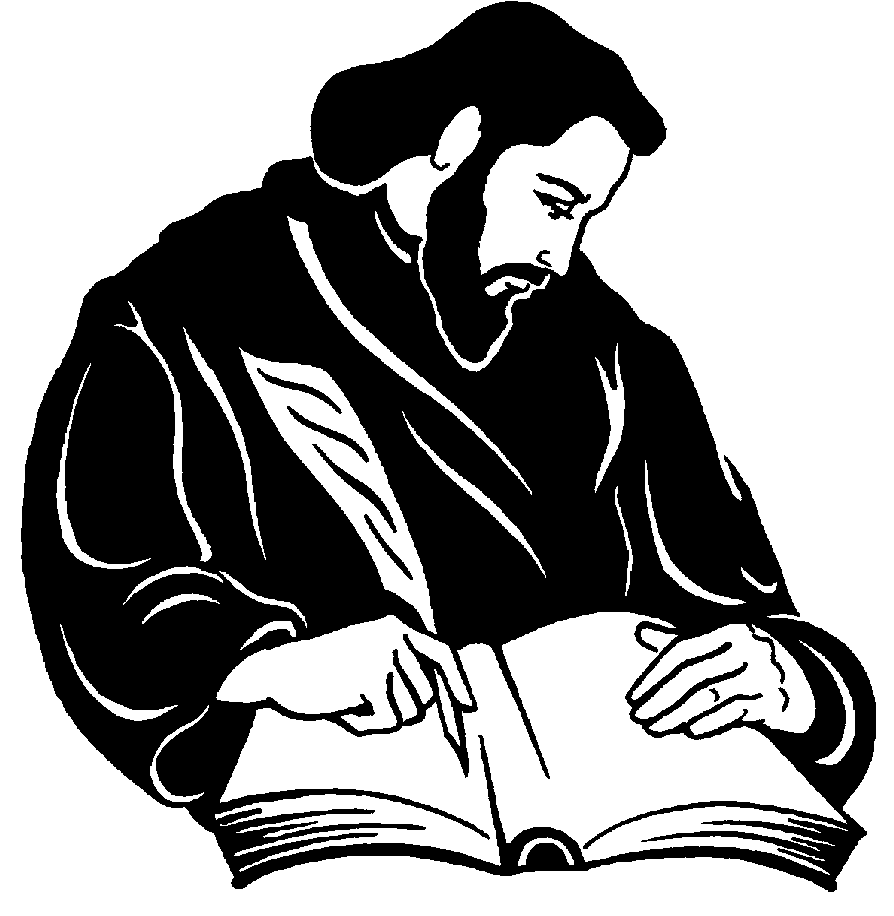 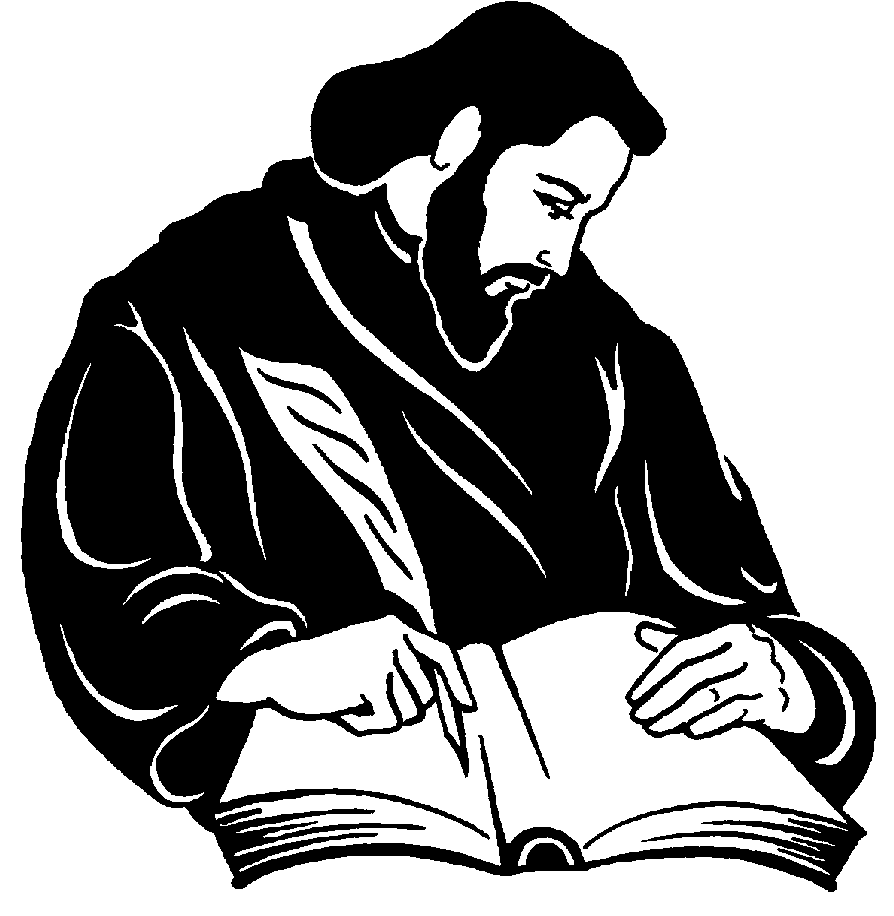 ”ПАИСИЙ ХИЛЕНДАРСКИ” България 4000  гр. Пловдив ул. “Цар Асен” № 24;  Централа: (032) 261 261  Декан: (032) 261 402  факс (032) 261 403   e-mail: chemistry@uni-plovdiv.bgУЧЕБНА ПРОГРАМАФакултетХИМИЧЕСКИКатедраХимична технологияПрофесионално направление (на курса)4.2 Химически науки СпециалностХранителна химия (задочно обучение, за неспециалисти)ОПИСАНИЕНаименование на курсаХимия на хранителните добавкиКод на курсаТип на курсаЗадължителенРавнище на курса (ОКС)МагистърГодина на обучениевтораСеместърІVБрой ECTS кредити4Име на лектораГл. ас. д-р Жана ПетковаУчебни резултати за курса Анотация	Учебните занятия по дисциплината „Химия на хранителните добавки” имат за цел да запознаят студентите със състава, структурата, физиологичното действие на хранителните добавки – антиоксиданти, консерванти, вещества, подобряващи консистенцията, оцветители и антибиотици, които се съдържат или добавят в хранителните продукти. В лекционния курс се разглеждат основните видове добавки, техният химичен състав, приложение и физиологично действие. Разглежда се и наличието на определени биологичноактивни добавки в хранителните продукти и въздействието им върху човешкия организъм.	Лабораторните упражнения имат за цел да затвърдят знанията на студентите по отношение на съдържанието и физиологичното действие на хранителните добавки и съществуващите методи за контрол.КомпетенцииУспешно завършилите обучението по тази учебна дисциплина:1. Ще знаят:Състава и свойствата на основните хранителни добавки, които се използват като подобрители на хранителните продукти;Биохимичното образуване на хранителните добавки и тяхното физиологичното действие.2. Ще могат:да охарактеризират хранителните продукти, съдържащи хранителни добавки, по отношение на техните физикохимични показатели и състав;да дават оценка за качеството и годността на хранителните продукти, съдържащи вещества, които са хранителни добавки.Начин на преподаванеПредварителни изисквания (знания и умения от предходното обучение) Задължително изискване е студентите да са изучавали курсовете по: Химия на хранителните продукти – І и ІІ част, Хранителна химия, Органична химия, Биоорганична химия.Студентите трябва да имат познания по следните теми:теоретична подготовка по органична химия – строеж, физични и химични свойства на веществата, които се използват като добавки – антиоксиданти, консерванти, вещества подобряващи консистенцията, оцветители, овкусители, емулгатори и пенообразуватели.Препоръчани избираеми програмни компонентиМетоди за анализ на хранителните продукти, Химия и технология на ароматично-вкусови продукти, Функционални храни, Етикетиране на храните, Хранителна и питейна индустрия в България.Техническо осигуряване на обучениетоАудиовизуални средства;Използване на материалните бази на промишлените предприятия от хранително-вкусовата промишленост;Лабораторно оборудване и апаратура за анализ на хранителни продукти.Съдържание на курсаКурсът по „Химия на хранителните добавки ” включва задълбочено разглеждане на основните добавки в хранителните продукти – подсладители, емулгатори, оцветители, стабилизатори, антиоксиданти, консерванти; основните им физични и химични свойства, влиянието им върху върху промените в качество на хранителните продукти, процесите, които протичат при съхранение на продуктите и възможностите за запазване на качеството им. Тематично съдържание на учебната дисциплинаА/ Лекции по Химия на хранителните добавкиФорми на текущ контрол:Контрол върху подготовката за оформяне на курсовата работа, както и по време на лабораторните занятия върху усвояването на лекционния материал.Б/ Лабораторни упражнения по Химия на хранителните добавкиВ/ Самостоятелна подготовка: Студентите трябва да представят курсова работа, включваща разработване на даден проблем относно състава и свойствата на основните добавки в хранителните продукти.Курсовата работа се предава в писмен вид преди явяването на изпит.БиблиографияПланирани учебни дейности и методи на преподаване	Всяка тема от програмата се поднася като мултимедийна презентация, което позволява студентите да получават нагледна представа за разглеждания теоретичен материал. Лекциите са придружени и с лабораторни упражнения, по време на които студентите затвърждават придобитите знания от лекциите.В рамките на курса има планирана самостоятелна курсова работа.Всички учебни материали (лекционен курс, справочници с данни, необходими за курсовата работа, както и помощни материали за самостоятелна подготовка по дисциплината) са достъпни за студентите, като се осигуряват от преподавателите. Методи и критерии на оценяванеДисциплината приключва с изпит, включващ всички теми от учебната програма. Крайната оценка по дисциплината се формира от 2 компонента: резултати от самостоятелната курсова работа и резултати от крайния изпит. Оценката се изчислява по следната формула:40% от оценката от самостоятелната курсова работа + 60% от оценката от семестриалния изпит.	Студентите имат право да се информират за резултатите от писмените си работи и да се запознаят с мотивите за поставената оценка.Всички писмени работи (курсови работи и изпит) се съхраняват в продължение на 1 година от датата на провеждане на семестриалния изпит.Език на преподаванеБългарски Изготвил описаниетоГл. ас. д-р Жана Петкова.............................Аудиторно: 30 ч.Лекции (15 часа), Лабораторни упражнения (15 часа)Извънаудиторно: 120 ч.Самостоятелна подготовкаКурсова работаКонсултацииТемачасове1. Общи сведения. Класификация на добавките. Биологично активни добавки.12. Безопасност на добавките. Токсикологична оценка. Хигиенни изисквания.13. Консерванти. Механизъм на действие. Видове.24. Антибиотици. Химичен състав. Основни представители. Опаковъчни газове.25. Антиоксиданти. Механизъм на действие. Синергисти. Основни представители.26. Ароматично-вкусови вещества. Механизъм на действие. Овкусители. Подсладители.27. Оцветители. Цветокоригиращи (избелващи) добавки.18. Вещества, които променят консистенцията. Емулгатори и стабилизатори.29. Пенообразователи и стабилизатори на пяна.110. Химични набухватели – действие, видове и приложение.1Общ брой часове:  15Упражнения:часове1. Определяне на оцветител захарен колер по метода на Йегершмид.52. Определяне на сорбинова киселина в плодови или зеленчукови сокове.53. Определяне на захарин в безалкохолни напитки.5Общ брой часове:  15АвторЗаглавиеИздателствоГодинаМ. Златанов, Ж. ПетковаЛекционен курс „Химия на хранителните добавки и контаминанти”разпечатка2020М. ХаджикиноваДобавки в хранителните продуктиУХТ, Пловдив2000Ц. ОбретеновХранителна химияПолиграф 93, Пловдив2002H. D. Belitz, W. Grosch, P. SchieberleFood Chemistry, 3rd Edition and Food Chemistry, 4th revised and extended EditionSpringer , 2004T. A. M. MsagatiChemistry of Food Additivesand PreservativesJohn Wiley & Sons, Ltd., Publication, The Atrium, Southern Gate, Chichester,West Sussex, UK2013П. Денев, Н. КирчевХимия на природните съединенияУХТ, Пловдив 2011С. ДаутеваБиологично активните добавкиИзток-Запад, София2008Р. СтелеСрок годности пищевых продуктовПрофессия, Санкт Петербург2006А. Андреев, Я. Калева, Д. Колев, Б. ЦветковаМатериалознание на хранителните продуктиМатком, София2004